RENCANA BISNIS PENDIRIAN USAHA INTERIOR“VANIA DECOR”DI CEMPAKA PUTIH, JAKARTA PUSATOleh:       Nama : Malvin Deri NIM  : 78150387RENCANA BISNISDiajukan sebagai salah satu syarat Untuk memperoleh gelar Sarjana Administrasi BisnisProgram Studi Administrasi BisnisKonsentrasi Bisnis Internasional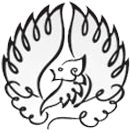 INSTITUT BISNIS dan INFORMATIKA KWIK KIAN GIE JAKARTA AGUSTUS 2019